       REPUBLIQUE DU SENEGAL                Un Peuple – Un But – Une Foi                                    					Genève, le 03 mai 2023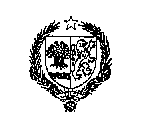     MISSION PERMANENTE DU SENEGALAUPRES DE L’OFFICE DES NATIONS UNIES 	                    ************            AMBASSADE EN SUISSE                          Projet de déclaration de la délégation sénégalaise lors de l’EPU du Burundi (le 04 mai 2023)Vérifier au prononcéMonsieur le Président,La délégation sénégalaise souhaite une chaleureuse bienvenue à celle du Burundi et la félicite pour la présentation de son rapport national au titre de cette 43ème session de l’EPU.Le Sénégal note avec satisfaction les efforts du Gouvernement burundais de renforcer les institutions et mécanismes nationaux des droits de l’Homme, par la prise de mesures législatives, judiciaires, sociales et administratives.Dans un esprit constructif, ma délégation souhaiterait faire les recommandations ci-après :envisager de ratifier la Convention internationale pour la protection de toutes les personnes contre les disparitions forcées ;finaliser les réformes de la législation nationale afin d’harmoniser les lois avec la Convention sur l’élimination de toutes les formes de discrimination à l’égard des femmes.Pour conclure, le Sénégal voudrait renouveler au Burundi ses vœux de pleins succès dans la mise en œuvre des recommandations acceptées.Je vous remercie